Ålands lagtings beslut om antagande avLandskapslag om ändring av 5 § landskapslagen om tillämpning i landskapet Åland av riksförfattningar om konsumentsäkerhet	I enlighet med lagtingets beslut ändras 5 § 2 mom. 3, 6 och 9 punkterna landskapslagen (1988:8) om tillämpning i landskapet Åland av riksförfattningar om konsumentsäkerhet, sådant momentet lyder i landskapslagen 2016/17, som följer:5 §- - - - - - - - - - - - - - - - - - - - - - - - - - - - - - - - - - - - - - - - - - - - - - - - - - - -	3) lagen om offentlighet i myndigheternas verksamhet (FFS 621/1999) och lagen om elektronisk kommunikation i myndigheternas verksamhet (FFS 13/2003) i 30 § i konsumentsäkerhetslagen avse offentlighetslagen (:) för Åland,- - - - - - - - - - - - - - - - - - - - - - - - - - - - - - - - - - - - - - - - - - - - - - - - - - - -	6) lagen om offentlighet i myndigheternas verksamhet i 47 § i konsumentsäkerhetslagen avse offentlighetslagen för Åland,- - - - - - - - - - - - - - - - - - - - - - - - - - - - - - - - - - - - - - - - - - - - - - - - - - - -	9) lagen om offentlighet i myndigheternas verksamhet i 16 § i lagen om kosmetiska produkter avse offentlighetslagen för Åland samt- - - - - - - - - - - - - - - - - - - - - - - - - - - - - - - - - - - - - - - - - - - - - - - - - - - -__________________	Denna lag träder i kraft den__________________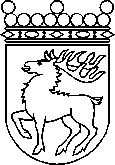 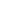 Ålands lagtingBESLUT LTB 57/2021BESLUT LTB 57/2021DatumÄrende2021-03-24LF 8/2020-2021	Mariehamn den 24 mars 2021	Mariehamn den 24 mars 2021Bert Häggblom  talmanBert Häggblom  talmanKatrin Sjögren  vicetalmanRoger Nordlundvicetalman